                                                                   УТВЕРЖДАЮОБРАЗЕЦ                                                                Директор ООО «Проектная организация»                                                                                                  __ подпись ___ /Петров И.В./"_25_" _мая__ 2017г.Выписка из должностной инструкции __________________________________(должность по трудовой книжке)1.Общие положения…2.Функциональные обязанности…2.5.   Должностные обязанности специалиста по организации  архитектурно-строительного проектирования:1) подготовка и утверждение заданий на подготовку проектной документации объекта капитального строительства;2) определение критериев отбора участников работ по подготовке проектной документации и отбору исполнителей таких работ, а также по координации деятельности исполнителей таких работ;3) представление, согласование и приемка результатов работ по подготовке проектной документации;4) утверждение результатов проектной документации.3.Права.…4.Ответственность и оценка деятельности.…5. Условия работы.…6.Право подписи.…С инструкцией ознакомлен: ____подпись___         /   Иванов Л.П.    /                                                                                Подпись                           расшифровка подписиСогласовано:Директор		____ подпись _____                /   Петров И.В.    /                                                                    Подпись                                           расшифровка подписи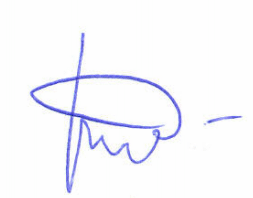 Выписку подготовил: ________________________/    Данилова В.А.   /                                                                           Подпись                              расшифровка подписиМП"_05_" _июня__ 2017г.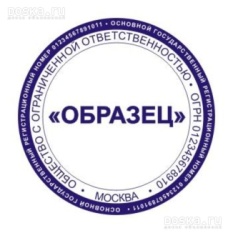 